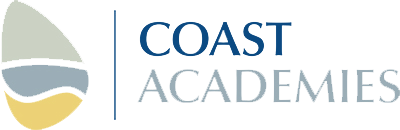 Consultation on Coast Academies Admission Arrangements for 2021-22Coast Academies Trust is consulting on the admission policies for the following schools in Torbay:Cockington Primary SchoolEden Park Primary and Nursery SchoolPreston Primary SchoolThere is one proposed change to the admission policies for Eden Park Primary & Nursery School and Preston Primary School. This is to alter the order in which children are prioritised for school places.The new policies state:If there are enough places for everyone who has applied, we will offer every child a place. If we have more applications than places, we will use the following order of priority to allocate places:A 'looked after child' or a child who was previously looked after but immediately after being looked after became subject to an adoption, child arrangements, or special guardianship order. Children with a sibling attending the school at the time of application.Children of staff members where the member of staff has been employed at the school for two or more years at the time at which the application for admission to the school is made, and/or the member of staff is recruited to fill a vacant post for which there is a demonstrable skill shortage.Other children The current admission policies for Eden Park Primary & Nursery School and Preston Primary School prioritise staff children over siblings.No change is proposed to the admission arrangements for Cockington Primary School.Rationale for the changeCockington Primary School already prioritises children for admission in the above order. The Trust would like admission policies for all three schools to be the same. We are prioritising siblings to ensure that families are not split and do not have to travel to more than one school with all the problems that this causes. We welcome your views on this change.We also welcome feedback on any other aspect of the admission policies for the schools within the Coast Academies Trust.Please submit your consultation responseby email to: lucy.shaw@torbay.gov.uk by post to: Lucy Shaw, Student Services, Room SF338 Electric House,  c/o Town Hall, Castle Circus, Torquay TQ1 3DR.The deadline for responses is 31 January 2020.Please contact Student Services on 01803 208908 if you would like a printed copy of the consultation documents.